Консультация «Создание условий для развития личностного потенциала ребенка в ДОУ»15 декабря 2021 года старший воспитатель познакомила педагогов с условиями, необходимыми для успешного развития личностного петенциала ребенка в детском саду. Предложила в своей работе использовать следующие методы и приемы, для того чтобы обеспечить каждому дошкольнику полноценное личностное развитие :1. Личностный подход. Принимать ребенка таким какой он есть, не стараясь его переделать. Уважать личность каждого ребенка, его индивидуальность.2. Деятельностный подход. Так как ребенку нужна интересная, отвечающая его потребностям и особенностям деятельность. Использовать игровую, познавательно-исследовательскую, трудовую, творческую.3. Комплексный подход. Где воспитание и развитие актуальных качеств личности ребенка происходит параллельно, а не изолированно друг от друга. Организуя деятельность ребенка таким образом, чтобы он раскрывался с разных сторон и развивал все свои личностные качества.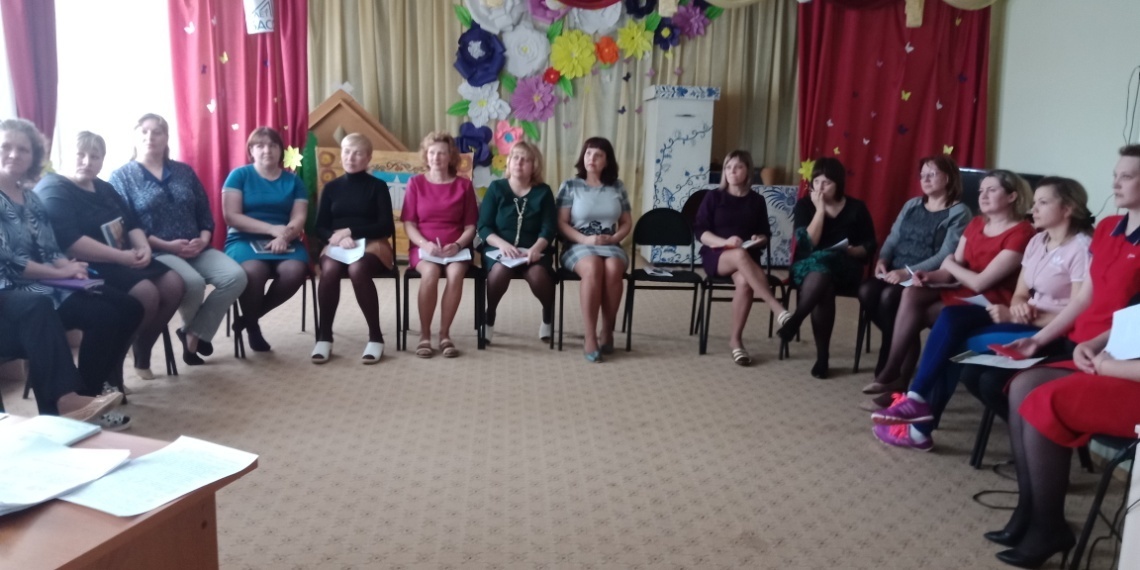 